Выступление отряда ЮИД и ДЮП в начальной школе«Безопасные каникулы»  декабрь 2023Внимание!Техника безопасности и правила поведения учащихся во время зимних каникул.1. Необходимо быть осторожным, внимательным на улице, при переходе дороги; соблюдать правила дорожного движения.2. Соблюдать правила техники безопасности при прогулках в лесу, на реке:2.1. Запрещается разжигать костры на территории села и территории лесного массива;2.2. Быть осторожным на льду. При недостаточной толщине до . не выходить на лёд.2.3. Необходимо осторожно обращаться с лыжами, коньками, санками.2.4. При очень низкой температуре воздуха не выходить на прогулку во избежание обморожения кожи.3. Необходимо заботиться о своем здоровье; проводить профилактические мероприятия против гриппа и простуды.4. Быть осторожным при контакте с электрическими приборами, соблюдать технику безопасности при включении и выключении телевизора, электрического утюга, чайника и т.д.5. Соблюдать технику безопасности при пользовании газовыми приборами.6. Соблюдать временной режим при просмотре телевизора и работе на компьютере.7. Запрещается посещать гаражи, заброшенные здания  без сопровождения взрослых.8. Быть осторожным в обращении с домашними животными.9. Запрещается находиться на улице без сопровождения взрослых после 22.00 часов.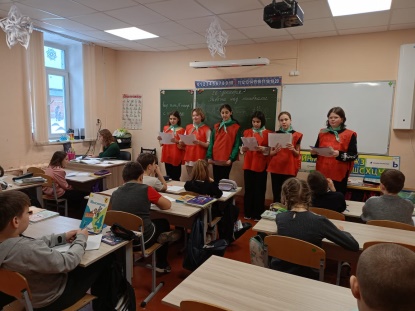 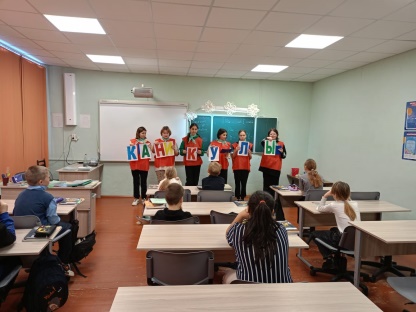 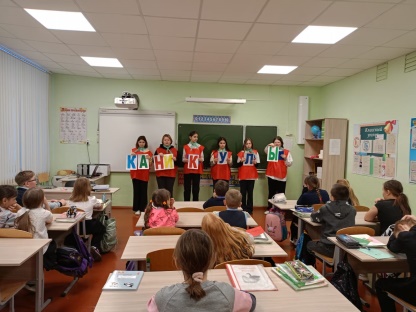 Преподаватель-организатор ОБЖ  С.П.Журавлева